SADRZAJ:1.  UVOD......................................................................................................................1 STR.2. PRIKAZ KNJIGE.....................................................................................................23.KOMENTAR.............................................................................................................44.ZAKJUCAK..............................................................................................................7                                                                                                                                         1.       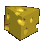 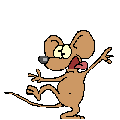 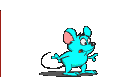  UVOD:          Uzmite knjigu u ruke,osmotrite korice i vec ste sigurni da se necete odvojiti od nje,i nikada,jednostavno postace deo vas.Citacete je ponovo,opet i opet.Sustina koja kazuje smesnu basnu a duboku poruku,primorava vas da je zavolite.Lagano štivo i ozbiljna misaonost kratke priče ostavila je u nama trajni pecat.Simpaticnost i jednostavnost likova ucinili su da se osecamo kao deca sto netremice gledaju crtane filmove.Nismo je citali " gutali smo je bez daha ".          Nacin zivljenja nakon ovog No.1 bestselera nije bio isti.Postali smo bogatiji za jednu neverovatnu,pozitivnu istinu.Bez obzira cime se bavili,privatnim poslom,vodjenjem domacinstva,edukacijom,bez obzira da li ste racunovodja ili kreativni clan nekog tima,da li ste na vrhu ili dnu hijerarhije preduzeca,knjiga je ta koja ce vam definitivno pomoci da resite problem i postanete bolji i uspesniji.Naucicete da se menjate,da se interesujete za promene i da vi budete vetar koji pravi talase istih.Zavolecete promene,jer cete,kao i mi,shvatati koliko su pozitivne i koliko uz njih mozete nauciti.          Ne verujte nam ni reci,mozda ipak mi ne govoroimo istinu.Zato uzmite ovu knjigu i proverite istinitosta nasih iskaza, proverite da li smo u pravu.                                                      							2.          PRIKAZ KNJIGE:          Celokupna prica odvija se u izvesnom lavirintu,beskrajno i neistrazenom u potpunosti.Maleni stanovnici ovih jesu misevi Njusko i Brzoje i coveculjci tucko i Mucko.Oni u sebi nose delove nasih licnosti,i u njima prepoznajemo sebe.Tokom citavog dana njihova jedina preokupacija jeste potraga za Sirom,hranom za njihovu dusu i telo.Sir je taj koji ih cini srecnim,za kojim neprestano tragaju...          Tokom tog traganja nailaze na teske probleme i situacije koje se desavaju u svakodnevnom zivotu .Iako zatvoreni u lavirintu koji metaforicki pokazuje zivot miseva i coveculjaka je istinit zivot ljudi.Citanjem ove knjige i posmatranjem miseva i coveculjaka u tom lavirintu saznajemo ustvari kakav zivot mi vodimo.Dok smo citali knjigu svo troje smo se nasli u velikom problemu jer nismo videli neke sitme cinjenice koje nas mogu promeniti,a to su nam pokazali likom iz knjige.Napocetku smo se svi osecali kao Tucko nismo sagledavali svet oko nas,kasnije sto smo vise se udubljivali u knjigu proradio je Muckov lik koji se istrgo teskom mukom iz problema ali je uspeo da nastavi svoj put ka siru koji moze da ima vise znacenja,u zavisnosti od nasih problema.          Niko od nas troje nije pokazao likove miseva a koji su toliko bili prosti,jer su oni sagledali cinjenice i pomirili se sa tim da sira nece biti dovoljno i da moraju krenuti u dalju potragu.Nas troje smo odlucili da ostanemo vise na Muckovom liku jer kad smo do kraja procitali knjigu shvatili smo da ljudi treba da prebole strah i krizu u kojoj se nalaze, da ne trebaju ostajati u mestu nego treba tragati dalje.Strah je najveca prepreka kod ljudi da krenu dalje, jer uvek slusamo nase emocije koje nas vode na los put kada se stvori odredjeni problem.Najvaznije je da prbrodimo tu krizu okrenemo se problemu i pocnemo polako da ga resavamo.Necemo uvek uspeti u tome jer jednostavno nismo bili spremni za promene ali vremenom cemo skontati i bice nam lakse da buduce promene i probleme resavamo lakse.Treba se uvek okretati prema promenama i ne treba se bojati onoga sta ona predstavlja ako na vreme uocimo da ce doci do odredjene promene i problema lakse cemo ga resiti i necemo izgubiti zivce i vreme.          Sustina ove knjige nam govori da ne treba da tapkamo u mestu nego da krenemo dalje.I sami znate da je u pocetku tesko i da ne mozemo lako stici do odredjenog cilja ali vremenom taj san ce polako poceti da se ostvaruje uz pomoc truda i motivacije.Da ne duzimo vise pricu zakljucak ce reci svoje pa i vi sami procenite.Za kraj ovog dela price smo sacuvali ono najsladje,poakazacemo vam putokaz i faze kroz koje je Mucko prolazio i koje je zapisivao na zidu lavirinta posle svakog novog zakljucka:1.Sir te cini srecnim!2.Sto ti sir vise znaci,to ga vise zelis!3.Ako se ne promenis izumreces!4.Sta bih sada uradio kada me ne bi bilo strah!                              3.5.Cesto njusi sir,jer ces tako znati kad ce poceti da kvari!6.Ako krenes u neistrazenom pravcu,lakse ces pronaci novi sir!7.Kada prevazidjes strah osetices da si slobodan!8.Kada zamislim sebe kako jedem novi sir,ta slika me vodi do njega!9.Sto brze prebolis stari sir,brze ces pronaci novi!10.Bezbednije je lutati kroz lavirint nego ostati tamo gde nema sira!11.Bajata ubedjenja ne vode do novog sira!12.Kada shvatis da mozes da pronadjes novi sir u kome ces uzivati menjas pravac!13.Ako na vreme primetis sitne promene,lakse ces se prilagoditi krupnim kada naidju!          Na kraju basne Mucko zapisuje na zidu lavirinta ono najvaznije,tj. svoj zakljucak o onome sto mu se desilo u lavirintu :  -Promene se desavaju-Neko stalno sklanja sir-Predvidi promene-Pripremi se na nestanak sira-Promenese se desavaju-Posmatraj promene-Cesto njusi sir da bi znao kad ce da se ubajati-Brzo se prilagodjavaj promenama-Sto pre prebolis stari pre ces naci novi                                                                                                                                      4.             Komentar : i          Zao mi je sto svoj komentar o ovoj knjizi ne mogu da poceti govoreci kako ovo delo goveri puno,ali ne mari.Kazuje jasnu cinjenicu.Veoma je slozeno ono sto je pisac pokusao da saopsti,istice mnoge istine o kojima treba razmisliti,gde na kraju,sve porucuje jedno,da se treba menjati i uzivati u tome.             Do knjige sam dosla sasvim slucajno.Bilo mi je dosadno.Od mnostva knjiga na policama privukla me je ova.Neobaveznih korica,zanimljivog dizajna i kratkog obima.Taman ono sto mi je trebalo za ubijanje vremena.            Pocela sam da je citam i bila sam zbunjena.Nisam ni priblizno mogla predvideti konacni ishod knjige,a ponajmanje uticaj koji ce ona imati na mene.            Odusevljena sam nacinom na koji je sve prezentovano.Lakoca i zanimljivost sadrzaja omogucili su da se lakse usvoji.Mudro je odradjena,i sam sobom dokazuje vrednost svog postojanja sto su potvrdile i mnoge velike kompanije kao sto su Virpul i Kseroks.            Od svih grafita coveculjka Mucka ,za mene je najveci znacaj ima grafit:                         Sta bih ucinio kada me ne bi bio strah?            Verujem da se svako od nas nasao u situaciji da bi rado ucinio nesto,da ima genijalnu ideju,ali potom sve pada u vodu zbog izvesne doze straha.Sada mi je puno lakse da neke stvari prebolim,samim tim slede uspesi ili neuspesi.Ali barem znam da sam pokusala,ali i da necu odustati.           Duboko sam ubedjena da smo skoro svi mi svesni promena,njihovih pozitivnih i negativnih aspekata,da je neophodno menjati se,tragati,eksperimentisati,istrazivati i da samo na taj nacin mozemo doci do uspeha,ali nas je i tesko pokrenuti.Stoga smatram da je ova knjiga izuzetan pokretac i podstrekac u svakom pogledu.Da je procitano jednom,nije dovoljno,tada smo samo informisani.Ali nakon drugog,treceg puta postace to nas zakonik zlatnih pravila koji cemo cuvati i drzati pod jastukom.Drzacete je u vasoj riznici,i kada budete uspesni,ona imati svoje posebno mesto,bice vas najverniji dragulj,i znacete kome tj. Cemu da kazete veliko hvala.										            5.     Komentar :            Poceću od samog pocetka,kako sam dobio knjigu za seminarski i cuo sam naslov "Ko je maznuo moj sir" kroz glavu mi je proslo pitanje sta je ovo?Jel to kniga ili neka decija bojalica?Sve mi je ovo u pocetku izgledalo neozbiljno i malo mozda glupavo,sve do trenutka dok nisam dobio knjigu od mog prijatelja Bojana i tada se desio totalan obrt u mojoj glavi,uverio sam se svojim ocima da nije sala i da je to stvarno knjiga.Poceo sam da je zagledam i uocio sam da je knjiga proglasena za bestselera sto mi je jos povecalo želju za citanjem.          Pocevsi da citam knjigu i da je polako gutam , od samog pocetka me je naterala da je jednostavno u jednom zalogaju progutam kao sto se i na kraju desilo.Od samog  pocetka knjige "Ko je maznuo moj sir" polako ali sigurno je pocela da me uvlaci u neko novo razmisljane u neke nove pravce i kako sam prelazio sa strane na stranu taj spektar se jednostavno sirio.Bio sam impresioniran sta moze da uradi tako mala knjizica od coveka posebno su mi se svidele poruke na zidu koje je pisao jedan od likova zvani Mucko,i kako nam ustvari pokazuje koliko su ljudi primitivni i koliko su zaostali,da jednostavno nece da se menjaju,na primer:ostace u paucini samo da se neokrenu promenama koje im mozda uz pomoc truda i vere u sebe pruzaju neke bolje uslove za zivot,i tu je greska vecine ljudi sto oni jednostavno slusaju svoje emocije i naravno strah koji to sve kontrolise.Upijajuci informacije iz knjige stalno sam pokusavao da se pronadjem,da vidim ustvari ko sam ja,Njusko i Brzoje nisam sigurno,ali Tucko jesam,mozda ponekad ali vrlo retko budem kao Mucko ali to je stvarno retkost,tako da sam se definitivno nasao u liku Tucka kao i vecina citalaca ove knjige.Po zavrsetku knjige kad sam progutao uzeti zalogaj,stvarno sam se nasmejao,jer sam prvi put procitao knjigu u jednom dahu,a bilo mi je smesno i to sto sam isti Tucko i jednostavno smesan sam sam sebi.Sabirajuci utiske vrlo brzo sam dosao do nekih zakljucaka,resio sam da se promenim koliko je to moguce,razmisljao sam ceo dan,bio sam u nekim jako cudnim oblacima,razmisljao sam sta treba menjati, sta treba zadrzati,i nekako na kraju sam poceo da se osecam bolje,jednostavno dobio sam neku volju za bolji i uspesniji zivot.Odmah sutradan se video uticaj ove knjige na meni,nosio sam kod druga i naterao ga da je procita,kad sam vratio knjigu prijatelju odmah sam otisao u knjizaru i kupio je.Ako mislite da sam je kupio da bi mi kupila prasinu varate se,kupio sam je zbog sebe,procitao sam je tri puta do sada i svaki put mi je pomogla i uvek saznam nesto novo,a sto je isto vazno nikad mi nije dosadno dok je citam.Mislim da  knjiga "Ko je maznuo moj sir" nikad ne moze izgubiti svoju draz i cenu,toliko je dobra i moze svakoj osobi da pomogne i nije samo u jednom pravcu pisana vec dodiruje sve vazne teme za coveka.Jednostavno mogu da je ubacim u svoj skup najboljih knjiga koje sam do sada procitao.Posebno mi se to svidelo sto je pisac prosto prikazao karakteristike ljudi a jos lakse resenje zivota.          Da stavim pecat na celu ovu pricu,zadovoljan sam,to je ustvari mala rec za ono sta sam shvatio po zavrsetku citanja ove predivne basne.Najvaznije je to da sam na kraju shvatio dosta stvari,i da sam vec sad promenio neke stvari kod sebe koje me cine srecnijim i koje sto je najvaznije daju pozitivne rezultate.Preporucujem svakom koje ljubitelj knjiga da je uzme u ruke i da je proguta jer ce pomoci sebi.Moram spomenuti  i to da pokusavam sto vise ljudi da nateram da procita ovu knjigu jer je stvarno dobra.Komentar :                                                          Kada sam prvi put dobio knjigu mislio sam ovo je zezanje na moj racun medjutim, kada sam seo da je procitam ona je izmenila moj zivot za tristasezdeset stepeni. Ispricacu vam kako je to bilo.  Pre oko godinu poceo sam da studiram Poijoprivredni fakultet, I znate kako se kaze mladost ludost u pocetku je bilo super ekipa je bila dobra, zezanja je uvek bilo dok nije dosao taj cas da se pokaze znanje koje smo stekli tokom prvog semestra.  Moje veliko zalaganje I mukotrpni rad nije se isplatio ja sam se uplasio I nisam smeo da izadjem na ispit I pokazem svoje znanje, Tada nastaju veliki problemi u mojoj porodici zbog mene. Odluci sam da napustim fakultet I prepustim se sam sebi. Veliko razocarenje moga oca uslovila je jedna jedina recenica koju je on sa bolom izrazio ili ces raditi ili ces ostati luzer celog zivota, a vi znate sta to znaci.  Poceo sam da radim ali to nije bilo ono sto sam ja zele u svom zivot jer nisam vide buducnost u tom poslu niti egzistenciju. Na moje veliko razocarenje polako sam poceo da gubim drugove koji su imali obaveze oko fakulteta I ja sam polako poceo da tonem nisam znao sta da radim.           Doslo je leto, pravo vreme da posle duze pauze koje sam proveo u stanu neznajuci sta cu od dosade napravim svoj rodjendan. Tada u moj zivot slucajno ulazi ta famozna knjiga sa pomalo mozda glupim naslovom. Nekoliko dana po zavrsetku mog rodjendana konacno pocinje citanje knjige I komacno pocinje smisao mog zivota.Polako dok sam citao knjigu poceo sam da gledam zivot skroz obrnuto. Upocetku sam se osecao kao TUCKO, ali kako se prica galje razvijala poceo sam da se osecam kao MUCKO koji je posle duzeg perioda osetio da treba da se promeni I nastavi dalje jer uzivotu je jako tesko reci sebi da se treba prilagoditi promenama.           Kako je knjiga odmicala kraju ja sam skonto da ako nesto ne promenim potonucu jos vise, a tada nema izlaza. Po zavrsetku citanja, knjiga je ostavila veliki utisak na mene I istih stopa sam otisao I upisao F A M gde sam sebe I pronasao.ZAKLJUCAK:                                                                               7.                                                                                                                              Knjiga je neverovatna!Izvanredna!Kada smo poceli da je citamo bili smo pomalo zbunjeni ne znajuci o cemu se radi. Kako se blizio kraj bili smo odusevljeni onim sto smo shvatili,cime bejasmo pouceni.Morate je voleti,jednostavno morate!Ukljucice sva vasa cula, postacete deo igre i to ce vam se neverovatno dopasti.To je zadovoljavajuce,nastavicete da igrate tu igru i dalje, vodicete bitku, usprecete, bicete pobednik!Zgrabicete svoj sir!     Mada,jedna od mnogih pouka u ovoj knjizi moze vas dovesti u pitanje.Kaze da :                                "Bajata ubedjenja ne vode do novog sira"          Da li je to istina?Da li zaista treba bacati u vodu sve drevne teorije?Zar je uredu      zanemariti dragoceno dugogodisnje iskustvo starijih?Zar izgubiti postovanje prema njima i ne postovati savete koje nam upucuju?           Sem toga ko nam garantuje da su promene pozitivne?Kako mozemo sa sigurnoscu tvrditi da ce nam biti bolje,a ne gore?Ne mozemo predvideti sta ce nas snaci.I sam novi dan sa sobom nezvesnost nosi.Odlucimo se na promene,osedeti mozemo izbegavajuci se dok ne docekamo odgovor na reakciju koja moze,a ne mora sa sobom nositi uspesne rezultate.Nepoznat je ishod stvari u put kojim idemo, kojim nas zivot vodi.Nikada ne mozemo biti u potpunosti sigurni i  tvrditi da je nesto apsolutno "Crno" ili apsolutno "Belo".           Ali, ipak , sta nas to kosta.Sto ne pokusati nesto novo,drugacije?U svakom slucaju postoji sansa da uspemo, budemo bolji. Mozda je verovatnoca 1:1 000 000,ali postoji!Ne treba odustajati.Iza kise uvek dodje sunce, i sa takvim sjajem i treba gledati buducnost.Pogledati situaciju sa svih aspekata, i izvuci maksimum iz toga i cvrsto verovati u uspeh!Ako ne pokusamo ne mozemo znati sta propustamo,ne mozemo videti sta nam se to slatko osmehuje.Cak i ako podje po zlu, nece trajati vecno.Izvucicemo pouku iz svega toga,sigurno hocemo, a kad se osnazimo, bogati iskustvom mozemo prigrliti nove pobede.          Bitno je da volimo to sto radimo, da poiznajemo i volimo sebe, da znamo svoje vrline i mane i naucimo ih kontrolisati, time cemo biti spremniji na sutrasnjicu.          Igracemo fenomenalnu igru, smisljati nova pravila ,uvoditi nove igrace,menjati scenarijo...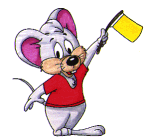                                                      K R A J ?                                                              ILI                     JE OVO NOVI POCETAK ?  LITERATURA :Spenser Dzonson, Ko je maznuo moj sir.Izdavac : Alnari u saradnji sa Mono & Manana , mesto izdanja Beograd,godina izdanja 2003.Dusan Ristic : Osnove menadzmenta ,Novi Sad ,2003.www.maturski.org